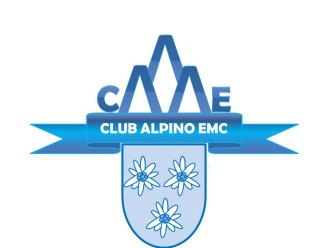 Escursione ai 3 Faggi e cima dei Canti in valle Imagna			Domenica 28 giugno 2015Partenza da Fuipiano Valle Imagna ore 9.00 (distanza da Milano 74 km)Località di arrivo: Passo del Palio (1350 mslm)Escursione aperta a tutti i colleghi e familiariDislivello totale in salita: 705 mddLunghezza totale del percorso: 12,9 kmLa Valle Imagna è una valle prealpina bergamasca che confluisce da destra nella val Brembana, e a nord nella Valsassina, al suo interno scorre il torrente Imagna.Racchiusa da montagne verdi, mantiene tuttora una natura incontaminata.Sul versante orientale della valle si innalza una lunga cresta che offre un ottimo panorama sul Resegone e sul gruppo delle Grigne. Oltre che sul monte Legnone e lo Zuccone CampelliDall’abitato di Fuipiano si segue verso Sud-Est innalzandosi verso le creste del Monte Castello fino a raggiungere i tre grandi Faggi che dividono la valle Imagna dalla Val Brembilla. Da qui si piega verso Nord-NordOvest verso la cima dei Canti, da cui si prosegue in cresta fino allo Zucco di Valmana, da cui inizia la discesa verso il passo del Palio, vicino al quale sorgono 2 rifugi.Dal passo si scende e si riprende la la mulattiera verso Fuipiano chiudendo il percorso ad anello.Facile escursione su mulattiere e sentieri (classificata T/E) Possibilità di pranzare in rifugioObbligatori scarponi da montagna.Per maggiori dettagli contattare Stefano Testoni, ambassador Great Place To Work 2015Stefano.testoni@emc.com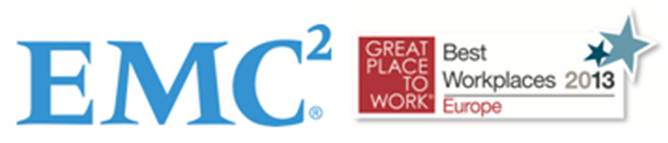 